Акция «За здоровый образ жизни»В Администрации Тракторозаводского района г. Челябинска 18 апреля 2024 года прошла встреча несовершеннолетних, состоящих на учете в органах системы профилактики, несовершеннолетних условноосужденных с членами Комиссии по делам несовершеннолетних и защите их прав Тракторозаводского района города Челябинска, в рамках проведения акции «За здоровый образ жизни».Основная цель проведения акции: профилактика безнадзорности                        и правонарушений несовершеннолетних, а также пропаганда здорового образа жизни.Ответственный секретарь Комиссии по делам несовершеннолетних и защите их прав Тракторозаводского района города Челябинска Опишнян Ю. Е. рассказала детям об ответственном отношении к своему здоровью, здоровью окружающих и формировании здорового образа жизни, инспектор ФКУ УИИ ГУФСИН России по Челябинской области Зангирова М.С. отметила важность соблюдения законодательства РФ, норм и правил поведения. В ходе беседы члены Комиссии ответили на вопросы ребят. 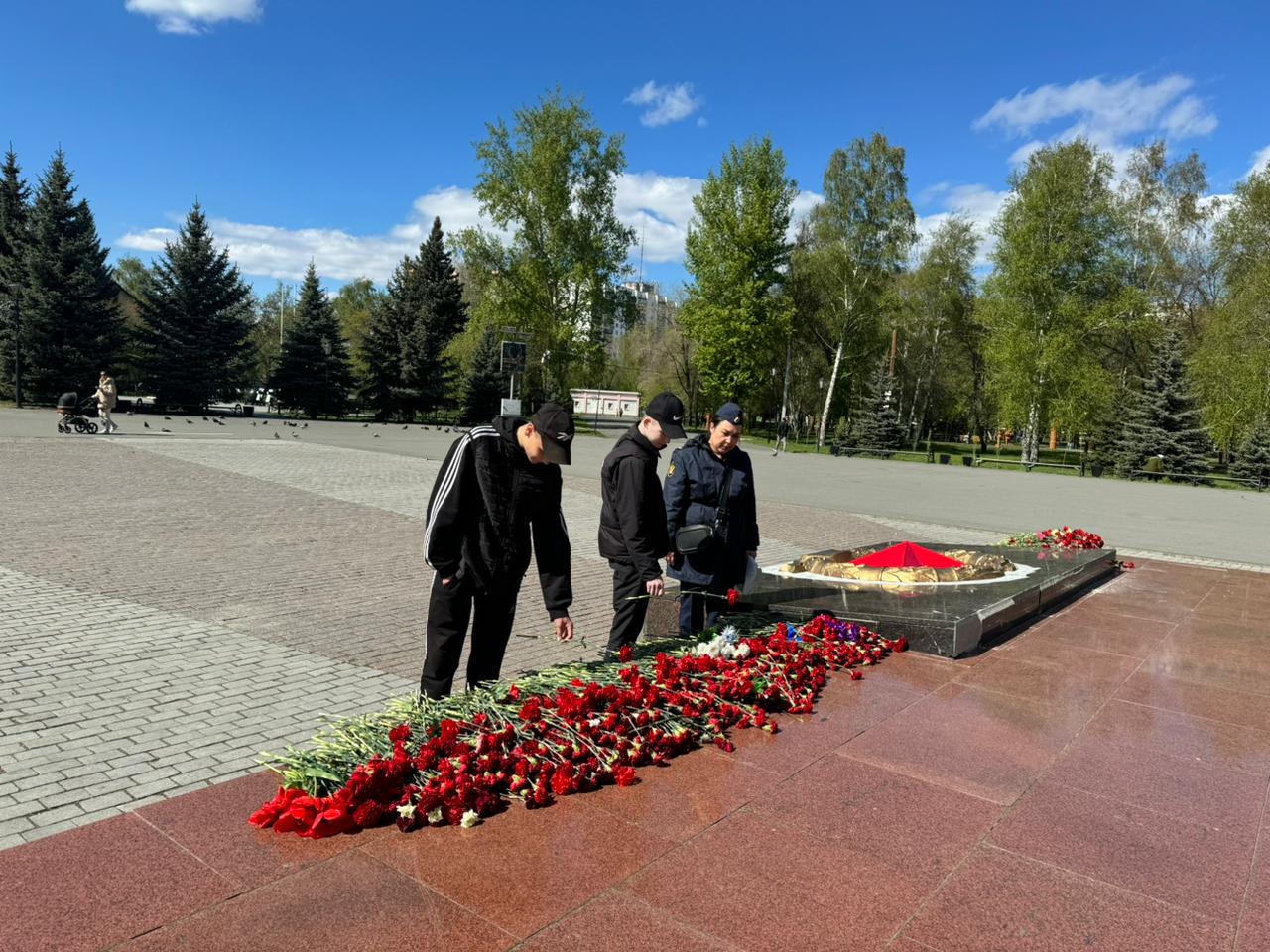 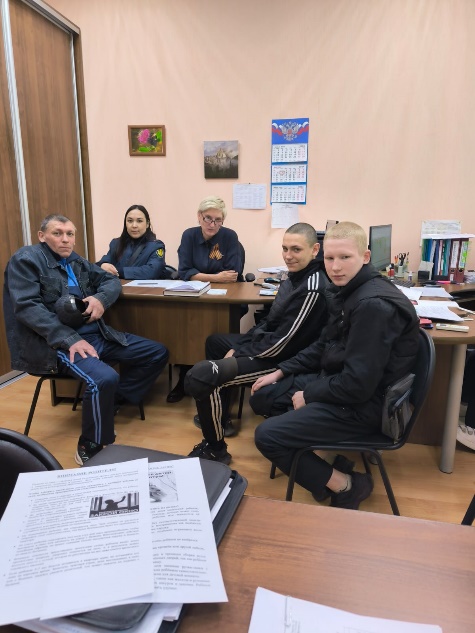 